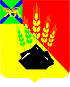 АДМИНИСТРАЦИЯ МИХАЙЛОВСКОГО МУНИЦИПАЛЬНОГО РАЙОНА ПОСТАНОВЛЕНИЕ 
21.04.2021                                              с. Михайловка                                                 № 465-паО проведении праздничных мероприятий,посвященных 76-ой годовщине Победы в Великой Отечественной войне 1941-1945 годовВ соответствии с Федеральным законом от 06.10.2003 № 131-ФЗ «Об общих принципах организации местного самоуправления в Российской Федерации», руководствуясь Уставом Михайловского муниципального района, в связи с празднованием 76-ой годовщины Победы в Великой Отечественной войне 1941-1945 годов, в целях реализации муниципальной программы «Патриотическое воспитание граждан Михайловского муниципального района на 2020-2021 годы», утвержденной постановлением администрации Михайловского муниципального района от 02.10.2019 № 855-па, администрация Михайловского муниципального района ПОСТАНОВЛЯЕТ:Провести праздничные мероприятия, посвященные 76-ой годовщине Победы в Великой Отечественной войне 1941-1945 годов.Утвердить план мероприятий, посвященных празднованию 76-ой годовщины Победы в Великой Отечественной войне 1941-1945 годов (Приложение № 1).Утвердить состав оргкомитета по подготовке и проведению праздничных мероприятий, посвященных празднованию 76-ой годовщины Победы в Великой Отечественной войне 1941-1945 годов (Приложение № 2).Отделу по культуре, внутренней и молодежной политике (Тычинская О.С.), управлению по вопросам образования (Талызина А.В.), отделу физкультурно-массовой и спортивной работы (Юркасов Л.А.) муниципальному межпоселенческому бюджетному учреждению культуры Михайловского муниципального района «Методическое культурно-информационное объединение» (Андрющенко М.С.): Подготовить сценарий мероприятий согласно утверждённому плану;Организовать и провести мероприятия согласно утверждённому плану; Обеспечить разметку площади для проведения митинга и театрализованного шествия;Обеспечить почётный караул у памятника воинам Великой Отечественной войны 1941-1945 годов 09 мая 2021 года с 10.00 до 13.00 часов и возложение гирлянды; Обеспечить участие учащихся МБОУ «СОШ имени А.И. Крушанова с. Михайловка» (Петухова В.Н.), МБУ ДО «ДШИ» с. Михайловка (Бурлакова И.В.), МБО ДО «ДЮСШ» с. Михайловка (Климчук А.А.) в мероприятиях согласно утверждённому плану;Организовать и провести районную патриотическую акцию «Георгиевская лента» в период с 30 апреля по 09 мая 2021 года.Рекомендовать отделу Министерства внутренних дел Российской Федерации по Михайловскому району (Присакарь П.И.):Во время проведения митинга и театрализованного шествия обеспечить свободное прохождение колонны мимо трибуны;Перекрыть движение автотранспорта в с. Михайловка по ул. Красноармейской 09 мая 2019 года с 10.00 до 22.00 часов от ул. Ленинской до ул. Тихоокеанской;Обеспечить охрану общественного порядка и безопасность граждан 09 мая 2021 года с 10.00 до 22.00 часов на центральной площади с. Михайловка, 09 мая 2021 года с 12.00 до 15.00 часов стадионе МБОУ «СОШ им. А.И. Крушанова с. Михайловка»;Обеспечить свободный доступ к автомобилю скорой помощи на центральной площади с. Михайловка;Запретить стоянки частного транспорта возле зданий администрации Михайловского муниципального района, районного Дома культуры с. Михайловка 09 мая 2021 года с 10.00 до 22.00 часов;Обеспечить охрану монументов воинской славы, памятников и мест захоронения воинов Великой Отечественной войны 1941-1945 годов, находящихся на территории Михайловского муниципального района, с 01 по 10 мая 2021 года;Принять участие в районной патриотической акции «Георгиевская лента» в период с 30 апреля по 09 мая 2021 года.Рекомендовать КГБУЗ «Михайловская ЦРБ» (Никитина Л.Г.) 09 мая 2021 года с 10.00 до 22.00 часов обеспечить дежурство врача и автомобиля скорой помощи с набором медикаментов, необходимых для оказания первой медицинской помощи во время проведения мероприятий согласно утверждённому плану;Рекомендовать директору КГКУ 17 ОПС (Мориц С.В.) в связи с запуском фейерверка обеспечить пожарную безопасность в виде предоставления пожарного расчета 09 мая 2021 года с 21.30 до 22.00 часов.Отделу экономики управления экономики (Маркова М.Н.):Организовать 09 мая 2021 года с 10.00  часов на центральной площади с. Михайловка торговлю прохладительными напитками, мороженым, кондитерскими изделиями и т.д.;Совместно с ММБУК ММР «МКИО» (Андрющенко М.С.) обеспечить подготовку продуктов, разовой посуды, скатертей, столов, приготовление солдатской каши, скамеек для размещения ветеранов и гостей праздника. Муниципальному межпоселенческому бюджетному учреждению культуры Михайловского муниципального района «МКИО» (Андрющенко М.С.) и муниципальному казенному учреждению «Управление по организационно-техническому обеспечению деятельности администрации Михайловского муниципального района» (Горшков А.П.) обеспечить автотранспорт для подвоза участников и ветеранов Великой Отечественной войны, вдов погибших и умерших участников Великой Отечественной войны, тружеников тыла.Муниципальному казенному учреждению «Управление по организационно-техническому обеспечению деятельности администрации Михайловского муниципального района» (Горшков А.П.):Оформить здание администрации Михайловского муниципального района в соответствии с тематикой праздничных мероприятий;Обеспечить уборку центральной площади с. Михайловка до начала и по окончании праздничных мероприятий; Разместить 3 контейнера для сбора мусора на центральной площади с. Михайловка и 1 контейнер на стадионе МБОУ «СОШ им. А.И. Крушанова с. Михайловка»; Разместить настоящее постановление на официальном сайте администрации Михайловского муниципального района.Муниципальной бюджетной организации дополнительного образования «Детская юношеская спортивная школа с. Михайловка» (Климчук А.А.) обеспечить участие воспитанников организации в праздничных мероприятиях согласно утверждённому плану.Рекомендовать главе Михайловского сельского поселения (Мезько П.П.) обеспечить освещение улиц Красноармейской, Колхозной, центральной площади с. Михайловка, питание электрической розетки на центральной площади с. Михайловка 09 мая 2021 года с 09.00 до 22.30 часов.Рекомендовать главам городского и сельских поселений:Провести на подведомственных территориях праздничные мероприятия в честь 76-ой годовщины Победы в Великой Отечественной войне 1941-1945 годов, и в срок до 25 апреля 2021 года предоставить в отдел по культуре, внутренней и молодежной политике (Тычинская О.С.) план мероприятий, посвящённых 76-ой годовщине Победы в Великой Отечественной войне 1941-1945 гг.Совместно с представителями добровольной народной дружины сельских и городского поселений в период с 01 по 10 мая 2021 года обеспечить охрану монументов воинской славы, памятников и мест захоронения воинов Великой Отечественной войны 1941-1945 гг., находящихся на подведомственной территории.Учреждениям и организациям Михайловского муниципального района в период 05 по 11 мая 2021 года принять участие во Всероссийской акции «#Окна_Победы» по оформлению окон/витрин своих офисов/предприятий с использованием рисунков, картинок, фотографий и надписей, посвящённых Победе в Великой Отечественной войне, и размещению в социальных сетях фотографий оформленных окон /витрин с хэштегом #Окна_Победы и словами благодарности ветеранам.Контроль выполнения настоящего постановления возложить на первого заместителя главы администрации Михайловского муниципального района Зубок П.А.Глава Михайловского муниципального района –глава администрации района                                                       В.В. АрхиповПриложение № 1к постановлению администрации Михайловского муниципального районаот 21.04.2021 № 465-паПЛАНмероприятий, посвященных празднованию 76-й годовщиныПобеды в Великой Отечественной войне 1941-1945 годов Приложение № 2к постановлению администрации Михайловского муниципального районаот 21.04.2021 № 465-паСОСТАВ оргкомитета по подготовке и проведению праздничных мероприятий,посвященных празднованию 76-ой годовщины Победы в Великой Отечественной войне 1941-1945 гг.№п/пНаименование мероприятийДата и время проведенияпроведенияМесто проведенияОтветственныелицаМитинг жителей Михайловского муниципального района, театрализованное шествие09.05.202111.00 – 11.30Центральная площадьс. МихайловкаА.Ф. ЧепалаМ.С. АндрющенкоО.С. ТычинскаяПатриотическая акция «Солдатская каша»09.05.202111.45 – 13.00Центральная площадьс. МихайловкаО.С. ТычинскаяМ.С. АндрющенкоКонцерт детских творческих коллективов, концерт «На привале»09.05.202111.45 – 13.45Центральная площадьс. МихайловкаМ.С. АндрющенкоИ.В. БурлаковаИ.И. МирошниковаДетская игровая программа09.05.202113.00 – 13.30Центральная площадь с. МихайловкаМ.С. АндрющенкоПоказательные выступления воспитанников МБО ДО «ДЮСШ с. Михайловка»09.05.202113.45 – 14.15Центральная площадьс. МихайловкаА.А. КлимчукА.В. Талызина Работа тематических фотозон09.05.202111.45 – 15.00Центральная площадьс. МихайловкаО.С. ТычинскаяМ.С. АндрющенкоAR-выставка военной техники09.05.202111.45 – 15.00Центральная площадьс. МихайловкаИ.А. ХарькоСпортивные мероприятия09.05.202112.00 – 15.00Стадион МБОУ «СОШ им. А.И. Крушановас. Михайловка»Талызина А.В.Юркасов Л.А.Праздничный вечерний концерт09.05.202119.00 – 20.30 Центральная площадьс. МихайловкаО.С. ТычинскаяМ.С. АндрющенкоПатриотическая программа «Памяти павших»09.05.202120.30 – 21.00Центральная площадьс. МихайловкаМ.С. АндрющенкоА.В. ТалызинаСвечное шествиеВечерний концерт09.05.202121.00 – 21.50Центральная площадьс. МихайловкаМ.С. АндрющенкоО.С. ТычинскаяА.В. ТалызинаФейерверк09.05.202121.50 – 22.00Центральная площадьс. МихайловкаМ.С. АндрющенкоА.П. ГоршковЗубок П.А., первый заместитель главы администрации ММРпредседатель орг. комитетаЧепала А.Ф., и.о. заместителя главы администрации ММРзаместитель председателя орг. комитетаХарько И.А., главный специалист отдела по культуре, внутренней и молодежной политике секретарь орг. комитетаТычинская О.С., начальник отдела по культуре, внутренней и молодежной политике член орг. комитетаТалызина А.В., заместитель начальника управления по вопросам образования член орг. комитетаАндрющенко М.С., директор ММБУК ММР «МКИО»член орг. комитетаМаркова М.Н., начальник отдела экономики управления экономикичлен орг. комитетаГоршков А.П., директор МКУ «УОТОД АММР»член орг. комитетаЮркасов Л.А., начальник отдела физкультурно-массовой и спортивной работы член орг. комитетаМезько П.П., глава Михайловского сельского поселениячлен орг. комитетаПрисакарь П.И., начальник отдела Министерства внутренних дел Российской Федерации по Михайловскому районуМориц С.В., директор КГКУ 17 ОПСчлен орг. комитетачлен орг. комитета